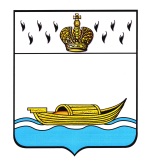 ДУМА ВЫШНЕВОЛОЦКОГО ГОРОДСКОГО ОКРУГАРЕШЕНИЕ от 24.11.2021                                      № 330О внесении изменений в Положение о порядке приватизациимуниципального жилищного фонда Вышневолоцкого городского округа Тверской областиВ соответствии с Федеральным законом Российской Федерации от 06.10.2003 № 131-ФЗ «Об общих принципах организации местного самоуправления в Российской Федерации», Уставом Вышневолоцкого городского округа», письмом Министерства экономического развития Тверской области от 24.08.2021 № 4234 «О внесении изменений в муниципальные правовые акты», Дума Вышневолоцкого городского округа решила:Внести в Положение о порядке приватизации муниципального жилищного фонда Вышневолоцкого городского округа Тверской области, утвержденное Решением Думы Вышневолоцкого городского округа от 09.09.2020 № 189 (далее - Положение), следующие изменения:1.1 в пункте 2.1 раздела 2 Положения:а) в абзаце восемнадцатом слова «Документы, указанные в подпунктах 12,13» заменить словами «Документы, указанные в подпунктах 3,12,13»;б) абзац девятнадцатый изложить в следующей редакции:«Для рассмотрения заявления Администрация в рамках межведомственного информационного взаимодействия запрашивает следующие документы (их копии или содержащиеся в них сведения), если они не были представлены заявителем по собственной инициативе:- выписка из домовой книги о составе семьи;- технический план и кадастровый паспорт на жилое помещение;- выписка из Единого государственного реестра недвижимости.».Настоящее решение вступает в силу со дня его принятия, подлежит официальному опубликованию в газете «Вышневолоцкая правда» и размещению на официальном сайте муниципального образования Вышневолоцкий городской округ Тверской в информационно-телекоммуникационной сети «Интернет».Глава Вышневолоцкого городского округа                                                          Н.П. РощинаПредседатель ДумыВышневолоцкого городского округа                                                       Н.Н. Адров